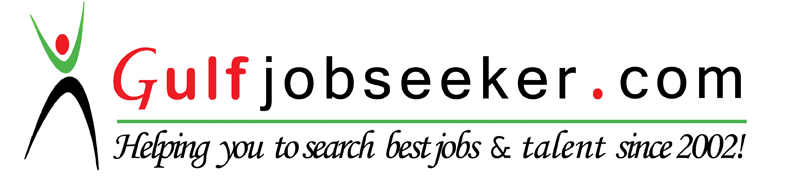 Contact HR Consultant for CV No:339936 E-mail: response@gulfjobseekers.comWebsite: http://www.gulfjobseeker.com/employer/cvdatabasepaid.php PERSONAL INFORMATIONDate Of Birth	:  March 11th,  1989Nationality	:  IndonesianSex		:  FemaleMarital Status	:  SingleCAREER OBJECTIVE To pursue a highly challenging and creative career, where I can apply my existing knowledge and creativity, and utilize my potential to the best of my ability in conjuction with company’s goals and objectives and to acquire new skills and contribute effectively to the organizationABOUT MYSELF Smart Working and PerseveringWork Effectively in a teamHard Work and enermous memoryEDUCATIONEXPERIENCE OTHER SKILLSMicrosoft Office  Internet LiteracyActive English